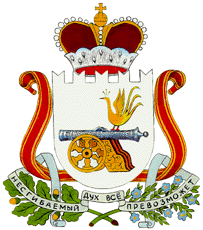    РЕШЕНИЕ                                от 26.04.2024 года                                                                           № 02Об установлении ставок арендной платы за земельные участки, государственная собственность на которые не разграничена, предоставленные в аренду без торгов, на территории муниципального образования Вязгинского сельского поселения Смоленского района Смоленской области            В соответствии со статьей 39.7 Земельного кодекса Российской Федерации, основными принципами определения арендной платы при аренде земельных участков, находящихся в государственной или муниципальной собственности, утвержденными постановлением Правительства Российской Федерации от 16 июля 2009 года № 582, Положением о порядке определения размера арендной платы за земельные участки, государственная собственность на которые не разграничена, предоставленные в аренду без торгов, на территории Смоленской области, утвержденным постановлением Администрации Смоленской области от 27 января 2014 года № 18, классификатором видов разрешенного использования земельных участков, утвержденным приказом Федеральной службы государственной регистрации, кадастра и картографии от 10 ноября 2020 года № П/0412, руководствуясь Уставом Вязгинского сельского  поселения Смоленского района  Смоленской области, Совет депутатов Вязгинского  сельского  поселения Смоленского  района Смоленской    области	РЕШИЛ:1. Установить ставки арендной платы за земельные участки, государственная собственность на которые не разграничена, предоставленные в аренду без торгов, на территории муниципального образования Вязгинского сельского поселения Смоленского района Смоленской области, согласно приложению к настоящему решению.2. Установить коэффициент к ставкам арендной платы за земельные участки, государственная собственность на которые не разграничена, предоставленные в аренду без торгов, на территории муниципального образования Вязгинского сельского поселения Смоленского района Смоленской области, применяемый при расчете арендной платы:1) равным 0,7 в случае предоставления земельного участка инвесторам, реализующим инвестиционные проекты на территории муниципального образования Вязгинского сельского поселения Смоленского района Смоленской области;2) равным 1 в остальных случаях.3. За земельные участки, неиспользуемые или используемые не по целевому назначению, определенному договором аренды, размер арендной платы увеличивается в два раза. Арендная плата начисляется в двойном размере с момента выявления факта неиспользования земельного участка или использования его не по целевому назначению до момента устранения выявленного нарушения. Внесение изменений в договор не требуется.4. Признать утратившими силу Решение Совета депутатов Вязгинского сельского поселения Смоленского района Смоленской области от 29 апреля 2015 года № 21 «Об утверждении Положения о размерах ставок арендной платы по видам разрешенного использования и категориям арендаторов за использование земельных участков, государственная собственность на которые не разграничена, из земель населенных пунктов на территории муниципального образования Вязгинского сельского поселения Смоленского района Смоленской области»;Глава муниципального образованияВязгинского сельского поселенияСмоленского района Смоленской области                                  М.А. ДмитриеваСТАВКИарендной платы за земельные участки, государственная собственность на которые не разграничена, предоставленные в аренду без торгов, на территории муниципального образования Вязгинского сельского поселения Смоленского района Смоленской областиСОВЕТ ДЕПУТАТОВ  ВЯЗГИНСКОГО СЕЛЬСКОГО ПОСЕЛЕНИЯ СМОЛЕНСКОГО РАЙОНА СМОЛЕНСКОЙ ОБЛАСТИПриложение к решению Совета депутатов Вязгинского сельского поселения Смоленского района Смоленской областиот  26.04.2024 года №  02№п/пЗемельные участки по видам разрешенного использования и категориям арендаторовСтавка арендной платы (% от кадастровой стоимости земельного участка)/иное1Земельные участки, предоставляемые гражданину для индивидуального жилищного строительства, ведения личного подсобного хозяйства, садоводства0,62Земельные участки, предоставленные для огородничества, сенокошения или выпаса сельскохозяйственных животных0,63Земельные участки, предоставленные для ведения сельскохозяйственного производства0,64Земельные участки, предоставленные под объекты образования, здравоохранения, социального обеспечения, физической культуры и спорта, культуры и искусства, религиозные объекты25Земельные участки, предоставленные физическим лицам и (или) их некоммерческим объединениям для размещения гаражей0,46Земельные участки, предоставленные для рекреационного использования, для целей благоустройства27Земельные участки, предоставленные под объекты промышленного назначения, объекты транспортной инфраструктуры, под объекты коммунального хозяйства38Земельные участки, предоставленные под объекты административно-управленческого, общественного назначения, офисные здания209Земельные участки, предоставленные под магазины, торговые павильоны, торгово-бытовые комплексы, рынки, сооружения временного типа, предприятия общественного питания, бытового обслуживания населения4,310Земельные участки, предоставленные под склады, ангары, логистические центры511Земельные участки, предоставленные для размещения гостиниц, баз отдыха, домов отдыха0,512Земельные участки, предоставленные для размещения сооружений связи3713Земельные участки, на которых расположены линии электропередачи, линии связи, трубопроводы, автомобильные дороги, железнодорожные линии и другие подобные сооружения (линейные объекты)1,514земельные участки для размещения производственных и административных зданий, строений, сооружений и обслуживающих их объектов в целях обеспечения деятельности организаций и (или) эксплуатации объектов промышленности0,1315земельные участки для установления полос отвода железных дорог, переданные в аренду гражданам и юридическим лицам для сельскохозяйственного использования, оказания услуг пассажирам, складирования грузов, устройства погрузочно-разгрузочных площадок, сооружения прирельсовых складов (за исключением складов горюче-смазочных материалов и автозаправочных станций любых типов, а также складов, предназначенных для хранения опасных веществ и материалов) и иных целей при условии соблюдения требований безопасности движения, установленных федеральными законами0,1316земельные участки под объектами дорожного сервиса, размещенные на полосах отвода автомобильных дорог3,317Земельные участки для разработки полезных ископаемых, предоставляемые организациям горнодобывающей и нефтегазовой промышленности после оформления горного отвода, утверждения проекта рекультивации земель, восстановления ранее отработанных земель218земельные участки для размещения воздушных линий электропередачи, наземных сооружений кабельных линий электропередачи, подстанций, распределительных пунктов, других сооружений и объектов энергетики1,519земельные участки для размещения нефтепроводов, газопроводов, иных трубопроводов1,520земельные участки для размещения кабельных, радиорелейных и воздушных линий связи и линий радиофикации на трассах кабельных и воздушных линий связи и радиофикации1,521земельные участки для размещения подземных кабельных и воздушных линий связи и линий радиофикации1,522земельные участки для размещения наземных и подземных необслуживаемых усилительных пунктов на кабельных линиях связи1,523земельные участки для размещения наземных сооружений и инфраструктуры спутниковой связи25024земельные участки для размещения объектов, необходимых для эксплуатации, содержания, строительства, реконструкции, ремонта, развития наземных и подземных зданий, строений, сооружений, устройств и других объектов трубопроводного транспорта6,825Земельные участки, предоставленные лицам, указанным в пункте 5 статьи 39.7 Земельного кодекса Российской Федерации1,5,но не выше размера земельного налога, рассчитанного в отношении такого земельного участка26Земельные участки для размещения объектов, предусмотренных подпунктом 2 статьи 49 Земельного кодекса Российской Федерации, а также для проведения работ, связанных с пользованием недрамиравны ставкам арендной платы, утвержденным в отношении земельных участков, находящихся в федеральной собственности